Karta pracy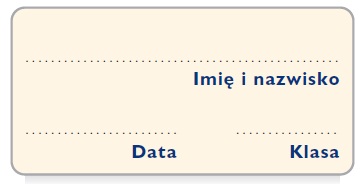 Podmiot i orzeczenie bez tajemnic1. Uzupełnij zdania, korzystając z ilustracji.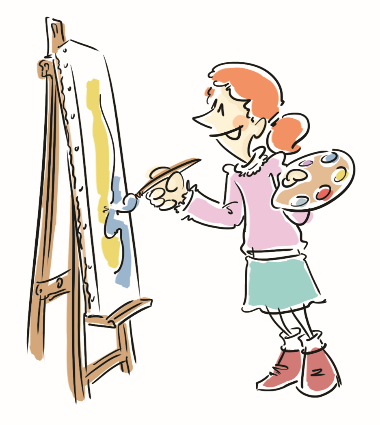 ……………………………… maluje obraz.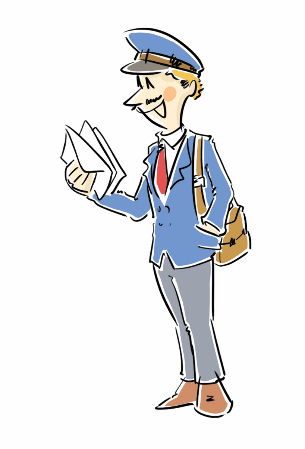 ………………………………. przyniósł listy.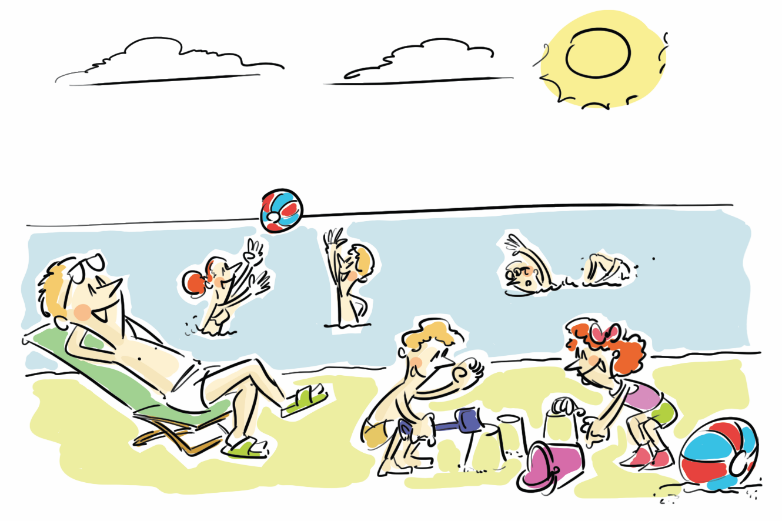 …………………………….. bawią się na plaży.2. Dopisz orzeczenia na podstawie rysunków.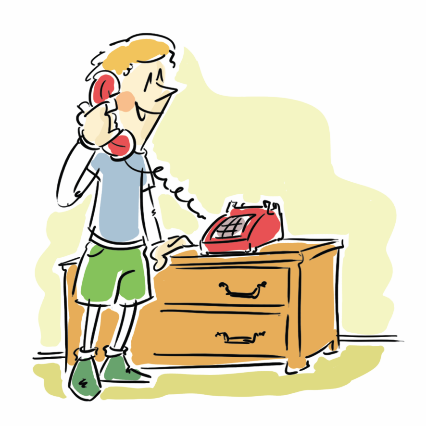 Marek ……………………….. przez telefon.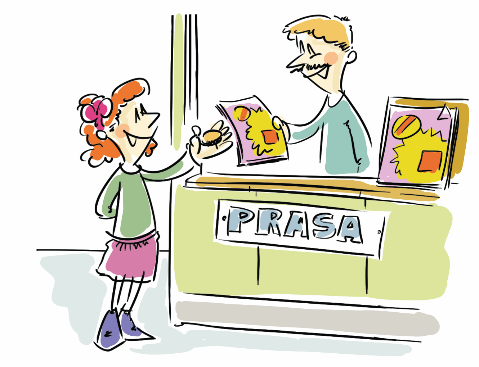 Basia ……………………………. czasopismo.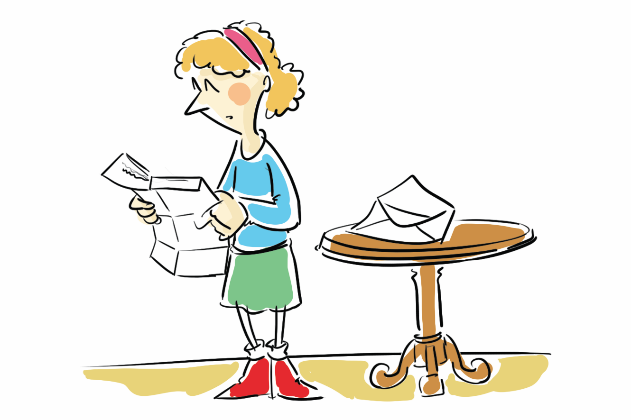 Pani …………………………… list.3. Na podstawie ćwiczeń 1. i 2. oraz wiadomości z podręcznika uzupełnij zdania.Słowa ……………………………………………………………………………………. to podmioty, ponieważ nazywają ………………………………………………………………. .Słowa ……………………………………………………………………………………. to orzeczenia, ponieważ nazywają …………………………….………………………………. .4. Przeczytaj tekst i określ, które z podanych twierdzeń są prawdziwe, a które – fałszywe.• Zosia lubi grać w gry na komputerze.Słowo grać jest orzeczeniem. P/F• Bardzo lubię jabłka.Słowo jabłka to podmiot. P/F• Dorota jest nauczycielką. Słowo Dorota jest podmiotem. P/F• Bieganie jest moim ulubionym sportem.Słowo bieganie to orzeczenie. P/F